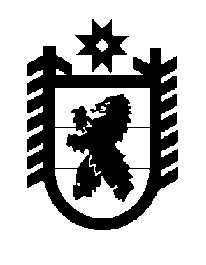 Российская Федерация Республика Карелия    ПРАВИТЕЛЬСТВО РЕСПУБЛИКИ КАРЕЛИЯРАСПОРЯЖЕНИЕот  26 февраля 2018 года № 143р-Пг. Петрозаводск Внести в пункт 2 распоряжения Правительства Республики Карелия 
от 23 апреля 2012 года № 270р-П (Собрание законодательства Республики Карелия, 2012, № 4, ст. 731; 2015, № 8, ст. 1596) изменение, заменив 
слова «Государственный контрольный комитет Республики Карелия» словами «Министерство экономического развития и промышленности Республики Карелия».   
           Глава Республики Карелия                                                              А.О. Парфенчиков